Publicado en España el 17/11/2023 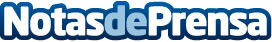 Adaptación empresarial al marketing digital en el 2024, por Gilberto Ripio, CEO de ProfesionalnetEn 2024, la agilidad empresarial y la disposición para aceptar cambios son imperativas. Adaptar estrategias de marketing para el futuro resulta crucial para mantener ventajas competitivasDatos de contacto:PROFESIONALNETAdaptación empresarial al marketing digital en el 2024,677 22 88 35Nota de prensa publicada en: https://www.notasdeprensa.es/adaptacion-empresarial-al-marketing-digital-en Categorias: Nacional Comunicación Marketing Madrid Emprendedores Ciberseguridad http://www.notasdeprensa.es